1. MotivateWhen have you seen a person’s mannerisms resemble someone influential in his or her life?a student grows a goatee and smokes a pipe like his favorite professora child starts quoting political preferences like that of his parentyoung people dress like a favorite performer when people buy and wear jerseys with the number and name of a famous sports personalitypeople dress and speak like the more popular people in their peer grouppeople who belong to motorcycle clubs dress and groom alikeyoung professionals will dress up to go to work2. TransitionConsider how your mannerisms, attitudes, and actions influence those whom you mentor.When we mentor and shape someone’s life, our goal is to lead those we disciple to a place of spiritual maturity. 3. Bible Study3.1 Mentoring through Partnership and ObservationListen for a new opportunity.Acts 16:1-5 (NIV)   He came to Derbe and then to Lystra, where a disciple named Timothy lived, whose mother was a Jewess and a believer, but whose father was a Greek. 2  The brothers at Lystra and Iconium spoke well of him. 3  Paul wanted to take him along on the journey, so he circumcised him because of the Jews who lived in that area, for they all knew that his father was a Greek. 4  As they traveled from town to town, they delivered the decisions reached by the apostles and elders in Jerusalem for the people to obey. 5  So the churches were strengthened in the faith and grew daily in numbers.Why do you think Paul chose Timothy as his companion on his missionary journeys? What qualities or characteristics do you see in Timothy that might have made him an ideal choice?Mother a Jewessalso a ChristianFather a Greekprobably multilingual, multi-culturalhad a good reputation in the local churchesAccording to the passage, the churches in the region were strengthened in their faith daily. What do you think contributed to this growth and strengthening of the churches? teaching and preaching of Paul and Silas, testimony of young Timothythey made known the decisions of the Jerusalem Councilthis made it easier for Gentiles to become Christians – no longer forced to also adhere to Jewish laws (circumcision, various sacrifices)How can we apply these principles in the ministries of our churches today?focus on preaching the truth of the Gospelallow God to change the behavior and lifestyle once they become Christiansrealize a person’s repentance and faith in Christ are the main thingGod’s Holy Spirit will deal with cleaning up people’s livesPaul was known for adapting his approach to different cultures and contexts. How can we follow his example in our interactions with people from different backgrounds, cultures, and belief systems?be aware of people’s attitudes and lifestylesdon’t preach at or demean their backgrounds or culturesfocus on demonstrating the love of Christkeep the main thing the main thing – the need to receive Jesus as Lord and SaviorGod will work in their lives to change what needs to be changed3.2 Mature Disciples Disciple OthersListen for how to replicate a ministry.2 Timothy 2:1-2 (NIV)   You then, my son, be strong in the grace that is in Christ Jesus. 2  And the things you have heard me say in the presence of many witnesses entrust to reliable men who will also be qualified to teach others.What words and phrases suggest the deep relationship between Paul and Timothy?calls him “my son”reminds him of all the teaching he has heard Paul givesuggests that Paul’s teachings are worth Timothy’s teaching to othersPaul tells Timothy to “be strong.”  What does Paul mean by being “strong” spiritually?endure hardshipsdon’t let opposition get to youwhen people in the church complain don’t get discouragedresist temptationsgrow stronger spiritually … work at your ministry skills … counseling, teaching, preachingThe source of Timothy’s strength was to be the “grace that is in Christ Jesus.”  Why was it essential for him (or us today) to find strength in grace?   What does that mean?grace is the blessings God gives that we don’t deserve (unmerited favor)we don’t deserve God’s help to be strong, but He gives it anywaywe don’t have the strength, we cannot conjure it upour strength is human and is insufficient for the spiritual opposition to be facedhumanism says that you can do anything you put your mind toreality is that we need the indwelling presence of God’s Holy Spirit to empower and guide usWhat was Paul’s plan for ensuring the spread of the gospel?Timothy was to disciple people in the churchteach them spiritual Truthtrain them to be teachers alsoteach them how to train others to be teachersTimothy was to replicate himself, in a senseWhat is the point of training others … why is this not just “passing the buck?”it’s the principle of multiplication or exponential growthif I can train two people to live for Jesus and they in turn can each train two and so on, we end up doubling the kingdom in every cycle in 10 cycles/repetitions of this process, one person on fire for God can grow to more than 1000 such people   (210 = 1024)Consider the following qualities a believer should have to be a disciple maker.  Why are these important qualities?3.3 Ongoing and Growing Walk with ChristListen for a sober “heads up” from Paul.2 Timothy 3:10-12 (NIV)   You, however, know all about my teaching, my way of life, my purpose, faith, patience, love, endurance, 11  persecutions, sufferings--what kinds of things happened to me in Antioch, Iconium and Lystra, the persecutions I endured. Yet the Lord rescued me from all of them. 12  In fact, everyone who wants to live a godly life in Christ Jesus will be persecuted,What words and phrases tell us how Paul modeled the kind of life he desired for Timothy?teachinglifestylepurposefaithpatienceloveendurancepersecutionssufferingsWhy would a maturing spirituality not only involve avoiding bad influences from your past, but instead, continuing to follow good examples of godliness?suppose you do away with some influences in your lifethen a sort of “power vacuum” occurswe will be influenced by someone or somethingeven the idea of repentance requires not just turning around, turning away from sinit also involves heading in the other direction … following those good examplesPaul is reminding Timothy of what he (Timothy) had learned from him (Paul).  What kinds of folks were a positive influence on your life as a young person?parents, grandparentsyouth workerpastorcamp counselorolder siblingWhat was it about them that caused you to want to follow their example?positive, rarely criticalalways enthusiastic about the Lordquick to share what God was doing in their livesalways ready to pray for you, with youobviously knowledgeable  about the ScripturesThe passage states that "all who desire to live a godly life in Christ Jesus will be persecuted" (verse 12). How do you reconcile this truth with the modern idea of a comfortable and prosperous Christian life? don’t be surprised when people treat you badly because of your relationship to ChristPaul assured Timothy that the Lord rescued himwe too often expect (or are told) that following Jesus will solve all our problemscertainly we have the assurance of eternal life and God’s presence in our liveswe can have spiritual peace, knowing the forgiveness of sinsat the same time an ungodly world will mistreat those who follow the way of life they hate and/or rejectWhat can we learn from his example about responding to adversity and opposition?stand firm for God’s Truthtrust that God will make Himself known, whatever happensknow that obedience to God is worth the riskApplication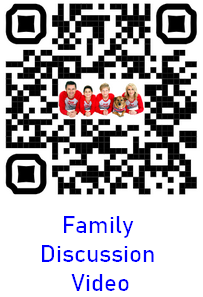 Evaluate. Examine your life in light of the qualities listed in 2 Timothy 3:10. Thank God for the areas where you see growth and ask Him for wisdom and strength in growing in other areas.Mutually support. Meet with another believer and discuss together the qualities listed in 2 Timothy 3:10. Help each other evaluate your progress and work together in helping each other grow.Mentor. Now that this six-session study on mentoring is complete, find someone you can disciple. Walk alongside this individual, mentoring and discipling even as Paul did with Timothy.       Double Puzzle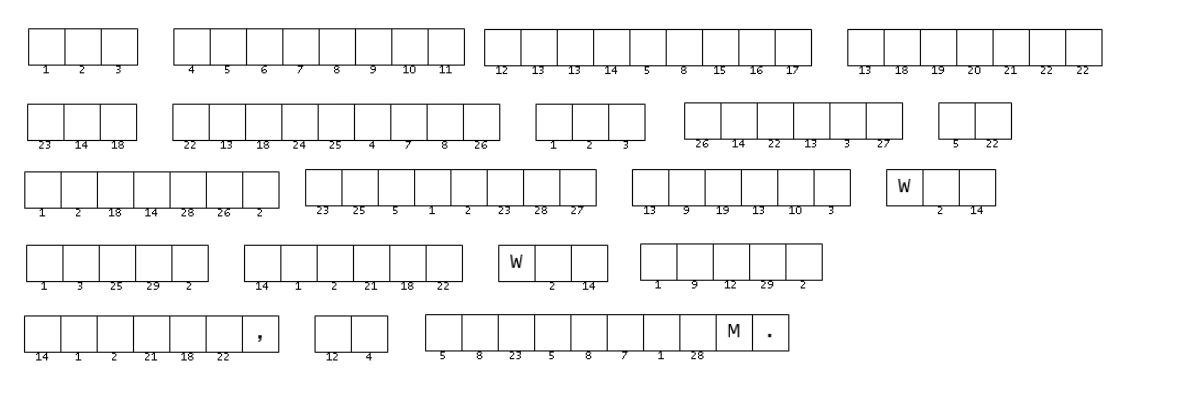 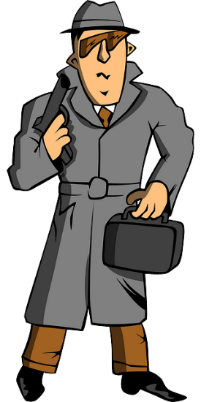 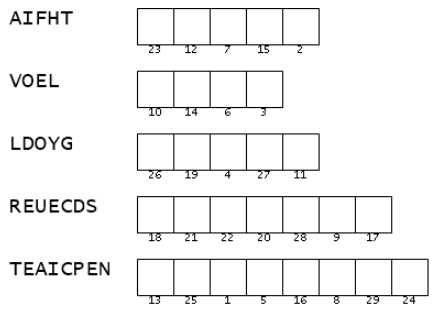 QualityWhy important?Friendly, personableGood knowledge of scripture
Good communicator
Able to focus on what’s really importantA good role model, an exemplary lifeFilled with the holy spirit

Willing to follow directions of those in leadershipattract others, not put them offgood foundation, able to share with authority of God’s Wordmust be able to share, get across spiritual principlesnot easily sidetracked, has correct prioritiesgenuine, not a fake, a credible Christianled by the Spirit, empowered by the Spirit, depends on the Spirit for strengthnot a “Lone Ranger”, works well in a team situation